Nom: Lavoisier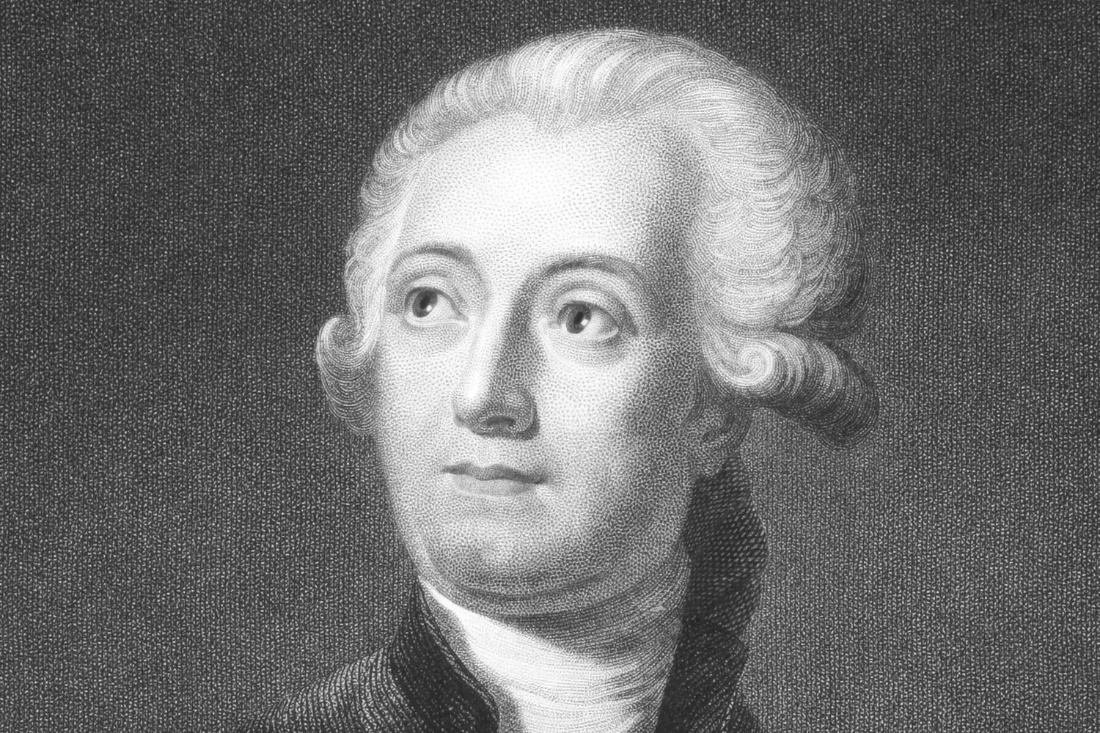 Nom complet; Antoine Laurent de LavoisierNationaliter: Français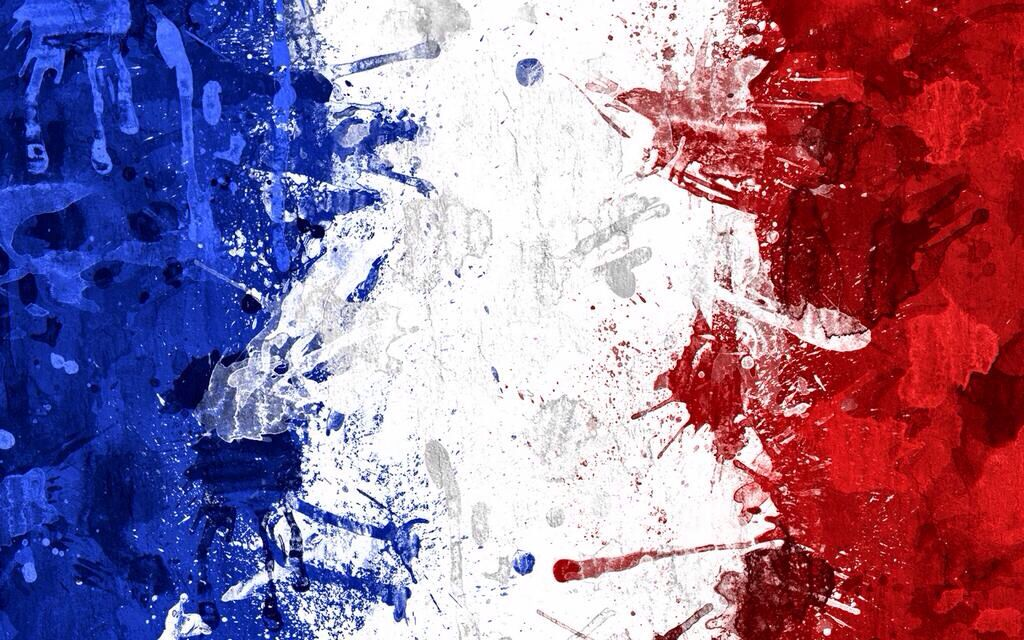 Periode de temps:1743 à 1794Découverte: Balance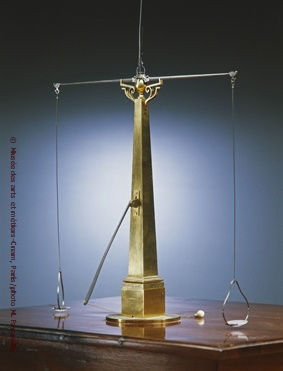 Anecdote: GuillautinePhrase célèbre: Rien ne se perd, rien ne se crée, tout se transforme